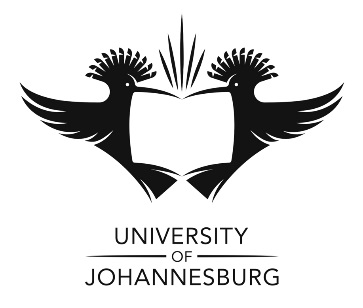 FACULTY OF HEALTH SCIENCESRESEARCH ETHICS COMMITTEERESEARCH PROPOSAL COVER SUMMARY(REC 2.0)I/we, the researcher/supervisor and student (if applicable) declare that the answers provided by me/us above are a true reflection of the proposed research, as set out in the research proposal.------------------------------------------------------------------------------------------------------------------------------------------------------Student NameStudent NumberSupervisor NameCo-Supervisor NameDepartmentResearch TitleDate SubmittedVersionCriteriaYesNoSection 1: Specific Risk Factors & Type of ResearchSection 1: Specific Risk Factors & Type of ResearchSection 1: Specific Risk Factors & Type of ResearchSection 1: Specific Risk Factors & Type of Research1.1Will this research include any of the following?:Adults who cannot give informed consent due to the influence of alterations in consciousness brought about by their condition.Adults with factual incapacity to give informed consent.Prisoners.Deception, concealment or covert data collection.1.2Is this research a clinical trial?1.3Is this research a clinical observational study?If you answered Yes to any of the questions above in Section 1, you do not need to proceed any further with this form.If you answered Yes to any of the questions above in Section 1, you do not need to proceed any further with this form.If you answered Yes to any of the questions above in Section 1, you do not need to proceed any further with this form.If you answered Yes to any of the questions above in Section 1, you do not need to proceed any further with this form.Section 2: Survey/Interview                             This research involves a survey or interview (yes or no) →     Section 2: Survey/Interview                             This research involves a survey or interview (yes or no) →     2.1If yes, will this research include participants younger than 18 years of age?2.2If yes, will any of the participants be in a dependent relationship with any of the researchers or a supervisor?2.3If yes, will any sensitive questions be asked in the survey or during interviews?Section 3: Retrospective Research Designs         This research is a retrospective design (yes or no) →     Section 3: Retrospective Research Designs         This research is a retrospective design (yes or no) →     3.1If yes, has the proposed data source been ethically cleared, or is it clear that the data in the data source is intended for research purposes?3.2If yes, will the data from the data source that will be used for the research be de-identified?3.3If yes, has consent been prospectively obtained to utilise the data in the data source for research purposes?Section 4: Laboratory Research                              This research involves laboratory work (yes or no) →     Section 4: Laboratory Research                              This research involves laboratory work (yes or no) →     4.1If yes, will biobanked tissue be used in the research?4.2If yes, will tissue be collected from participants in this research?Supervisor/Researcher SignatureStudent SignatureDateDateOFFICE USE ONLYRisk Level: